Добрый день.Сегодня переходим к изучению новой темы «Логарифмическая функция»Тема первого урока «Основные свойства логарифмов»На прошлом уроке мы выяснили, что понятие логарифма числа связано с решением показательных уравнений.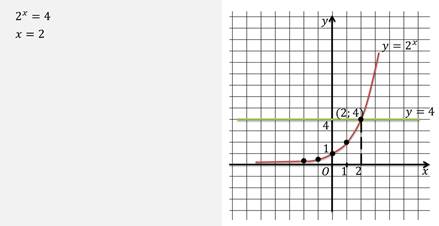 Легко заметить, что эти графики пересекаются в точке с координатами два, четыре, значит, x = 2 – это единственный корень уравнения.Рассуждая аналогично, легко записать, что корнем уравнения 2x = 8 будет x = 3.Теперь давайте попробуем решить уравнение 2x = 6.По графику видно, что данное уравнение имеет решение, причём единственное. Но точное значение по графику мы определить не можем, единственное что мы можем сказать, это то что корень этого уравнения лежит в промежутке (2; 3).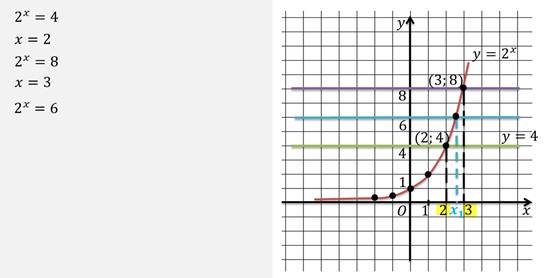 Тогда корнем уравнения 2x = 6 будет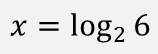 Очевидно, что с помощью нового символа можно записать корень любого уравнения вида: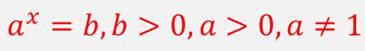 Этот корень равен: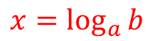 Запишем чёткое определение.Определение.Логарифмом положительного числа b по положительному, не равному единице основанию a называют показатель степени, в которую нужно возвести число а, чтобы получить число b.Обратите внимание, что положительным должно быть только основание логарифма. Само значение логарифма может быть и отрицательным, потому что значение логарифма – это степень, а возводить в отрицательную степень мы умеем.Например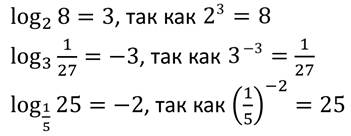 Из определения логарифма легко вывести следующие формулы: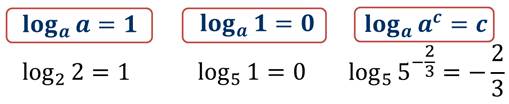 Давайте ещё раз посмотрим на определение логарифма.Поскольку логарифм – это такой показатель степени, в которую нужно возвести основание а, чтобы получить число b, то можно записать: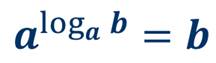 Это равенство называется основным логарифмическим тождеством.Например: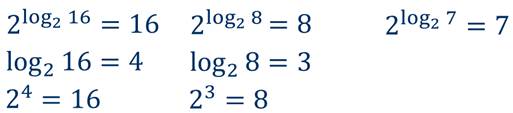 Запишем важное правило: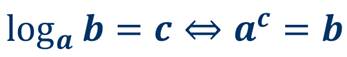 Операцию нахождения логарифма числа называют логарифмированием.Эта операция является обратной по отношению к возведению в степень с соответствующим основанием: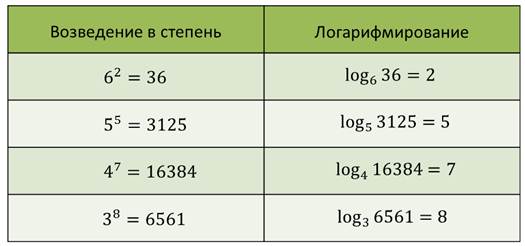 Десятичные и натуральные логарифмы На практике рассматриваются логарифмы по различным основаниям, в частности по основанию 10.Логарифмом положительного числа  по основанию 10 называют десятичным логарифмом числа в и обозначается,  т.е. вместо  пишут .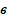 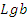 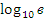 Например,   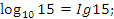 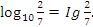 Натуральным логарифмом (обозначается In) называется логарифм по основанию e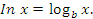 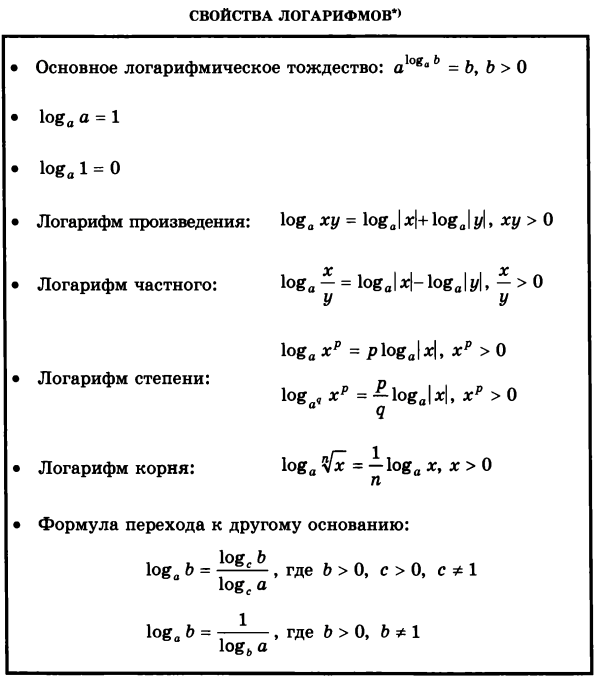 Решим несколько примеров.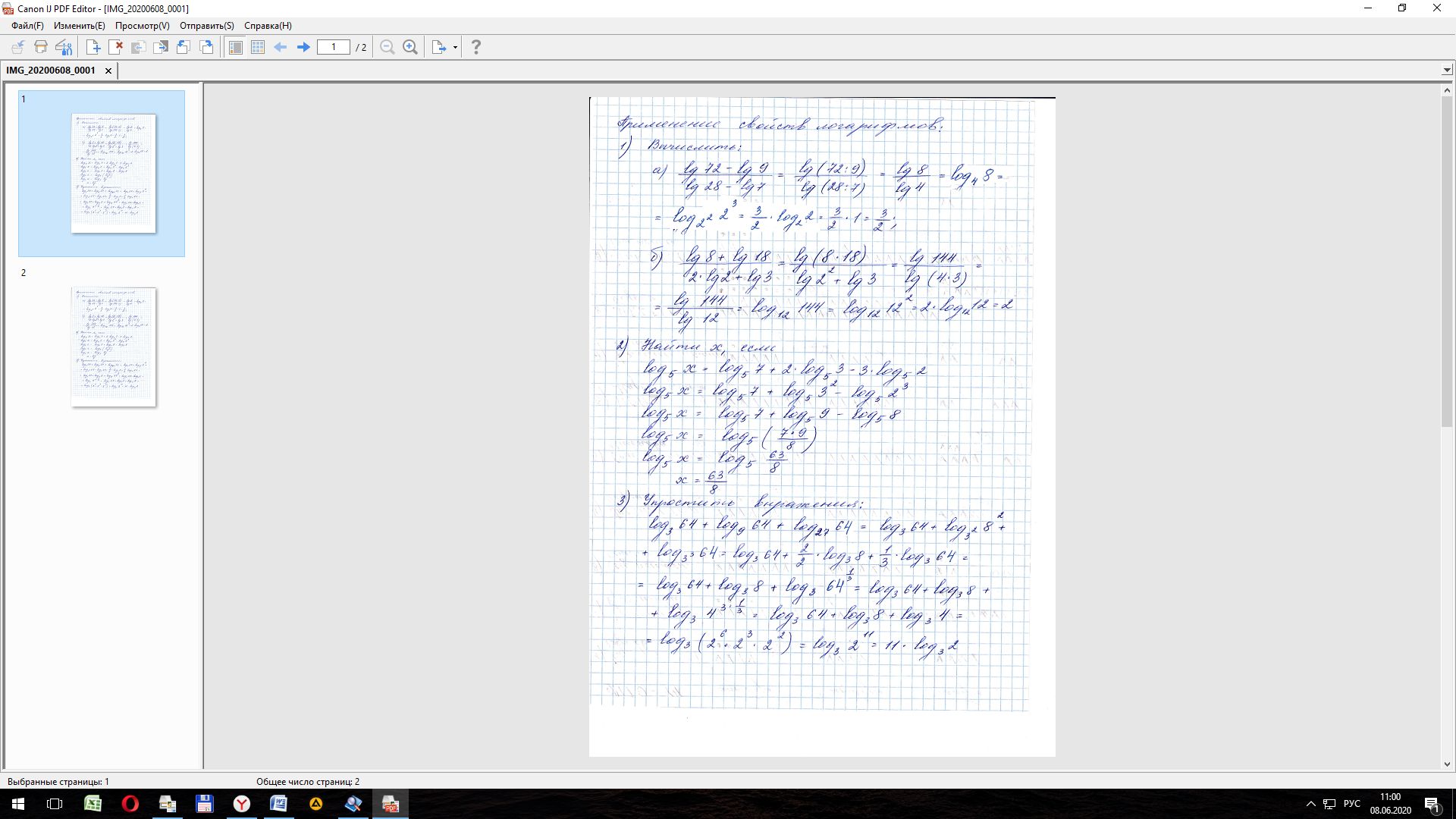 Самостоятельно выполняем задания  №495, №496, № 497 на стр.237 (учебник).   Выполненные задания отправляем мне на эл.почту по адресу  ksp.npet@mail.ru  Срок выполнения задания   11 июня.